2014年7月１日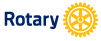 国際ロータリー第2790地区地区内各ロータリークラブ会長、幹事、会員増強委員長　各位国際ロータリー第2790地区2014‐15年度　ガバナー　宇佐見　透会員増強・退会防止委員会委員長　並木鷹男RI2790地区会員増強セミナー開催のご案内時下、益々ご清祥のこととお慶び申し上げます。日頃から地区活動にご支援を賜り心から感謝申し上げます。下記により会員増強セミナーを開催いたしますので、万障お繰り合わせの上ご参加下さるようご案内申し上げます。記開催日時　　2014年8月23日(土)　受付開始13：00～　点鐘13：30～　閉会16：30　開催場所　　ポートプラザちば　千葉市中央区千葉港8-5　☎043-247-7211案内図　http://www.portplazachiba.com/access/参加対象　　各クラブの会長、幹事、会員増強委員長特に、会員増強委員長は必ずご参加下さい。登録料　　資料代、会場費として一クラブ当たり3名分、6000円をご登録頂きます。開催内容　　◆第一部　パネルディスカッション地区内で会員増強に成功している5クラブの代表者にパネラーをお願いし、生の成功体験を話して頂きます。◆第二部　テーブルディスカッション各クラブの会員増強維持の悩みや成功、失敗事例を、お互い自由に語り合って頂きます。その後、選ばれた5テーブルから発表して頂き、皆さんで情報を共有します。申込締切　　別紙申込書に必要事項を記入の上7月20日(日)までにお申込下さい。申込先　　ガバナー事務所　FAX　０４３‐２５６‐０００８　又は、E：14-15gov@rid2790.jp振込先　　千葉銀行　京成駅前支店　普通　№　3615990　　　　　　　　口座名　2790会員増強退会防止委員会　会計　高橋潤一　　　添付資料　　前回、各クラブにご記入頂いたアンケート調査の結果を添付いたします。参考までにご参照ください。以上２０１４年７月20日会員増強・退会防止セミナー参加申込書◆開催日　　　　　　２０１４年８月２３日(土)◆申込日　　　　　　２０１４年　７　月　　　　　　日◆クラブ名　　　　　　　　　　　　　　　　　　　　　　　　　　　　　　ロータリークラブ◆参加者◆申し込先　　　ガバナー事務所　FAX：０４３‐256‐0008　又はE: 14-15gov@rid2790.jp◆登録料　　　会場費、資料代等で一クラブ当たり6,000円(3名参加)とします。◆振込先　　　千葉銀行　京成駅前支店　普通預金　№　3615990　　　　　　　　　　　2790会員増強退会防止委員会　会計　高橋潤一　◆貴クラブ　　　　ご連絡先並びにご担当者名氏名　　　　　　　　　　　　　　　　　　　　☎　　　　　　　　　　　　　　役　　　　職氏　　　　　名出欠(〇で囲んでください。)クラブ会長参加します。　　②欠席します。クラブ幹事参加します。　　②欠席します担当委員長(会員増強委員長)参加します。　　②欠席しますその他の会員